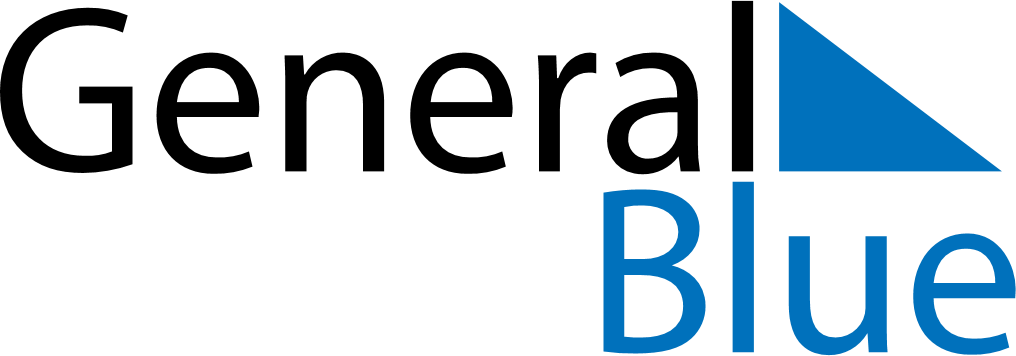 Weekly CalendarMay 31, 2021 - June 6, 2021Weekly CalendarMay 31, 2021 - June 6, 2021Weekly CalendarMay 31, 2021 - June 6, 2021Weekly CalendarMay 31, 2021 - June 6, 2021Weekly CalendarMay 31, 2021 - June 6, 2021Weekly CalendarMay 31, 2021 - June 6, 2021Weekly CalendarMay 31, 2021 - June 6, 2021MondayMay 31MondayMay 31TuesdayJun 01WednesdayJun 02ThursdayJun 03FridayJun 04SaturdayJun 05SundayJun 065 AM6 AM7 AM8 AM9 AM10 AM11 AM12 PM1 PM2 PM3 PM4 PM5 PM6 PM7 PM8 PM9 PM10 PM